ANUNT Denumire contract: Furnizare panouri pentru obiectivul de investiții: „FROM ONE BRIDGE TO ANOTHER - DE LA UN POD LA ALTUL – HÍDTÓL HÍDIG”Data limita depunere oferta: 02.02.2023 Tip anunt: Achizitie directaTip contract: FurnizareCod CPV: 44175000-7- PanouriValoare estimata: 15.870,00 lei fara TVAObiectul contractului consta in achiziţia, transportul, livrarea si montarea produselor solicitate în prezentul Caiet de Sarcini, la sediul obiectivuluiConditii referitoare la contract: Conform caiet de sarcini Conditii de participare: Conform caiet de sarcini Criterii de atribuire: Pretul cel mai scazutInformatii suplimentare: Conform caiet de sarcini.Oferta se va prezenta in original la sediul autoritatii contractante: localitatea Salacea, nr. 47, judetul Bihor sau se va transmite prin e-mail: primaria.salacea@gmail.com.COMUNA SĂLACEAJUDEŢUL BIHORCAIET DE SARCINI Nr. 120 din data de 10.01.2023Contextul realizării acestei achiziţii de produseInformaţii despre Autoritatea ContractantăComuna Salacea dispune de un valoros potenţial turistic prin peisajul atrăgător al Câmpului Ierului și Câmpului Nirului - Valea Ierului, inclusiv a pășunii Salacea.Informaţii despre contextul care a determinat achiziționarea produselorFurnizarea dotarilor se realizeaza în vederea implementarii proiectului „FROM ONE BRIDGE TO ANOTHER - DE LA UN POD LA ALTUL – HÍDTÓL HÍDIG”. Contractul de finanțare este un document care reglementează cadrul și procedurile prezentului contract de achiziție.    Descrierea produselor solicitateDenumirea   achizitiei:  Furnizare panouri pentru obiectivul de investiții: „FROM ONE BRIDGE TO ANOTHER - DE LA UN POD LA ALTUL – HÍDTÓL HÍDIG”Descrierea achizitiei: Prin aceasta achizitie se doreste livrarea montarea, punerea in functiune si transportul dotărilor necesare în cadrul obiectivului de investiții: „FROM ONE BRIDGE TO ANOTHER - DE LA UN POD LA ALTUL – HÍDTÓL HÍDIG”Cod CPV: 44175000-7- PanouriValoarea totala estimata a achizitiei: 15.870,00 lei fara TVA, conform bugetului proiectului:Durata contractului de achizitie este de 12 luni, iar durata de furnizare este de 3 luni de la ordinul de incepere.Ofertanţii trebuie să răspundă integral cerinţelor minime incluse în acest Caiet de Sarcini şi fără a limita funcţionalităţile ofertate.Toate cerinţele din Caietul de Sarcini sunt minimale şi obligatorii. Specificaţiile tehnice care indică o anumită origine, sursă, producţie, un procedeu special, o marcă de fabrică sau de comerţ, un brevet de invenţie, o licenţă de fabricaţie, sunt mentionate doar cu scopul de a identifica cu ușurință tipurile de produs ca și concept şi nu au ca efect favorizarea sau eliminarea anumitor operatori economici sau a anumitor produse. Aceste specificații vor fi considerate ca având menţiunea de «sau echivalent» iar ofertantul are obligaţia de a demonstra echivalenţa produselor ofertate cu cele solicitate dacă este cazul. Nu se admit ofertele parţiale din punct de vedere cantitativ şi calitativ, ci numai ofertele integrale, care corespund tuturor cerinţelor minime stabilite prin prezentul Caiet de Sarcini.3.2.	Garanție	Toate produsele trebuie să fie acoperite de garanţie pentru cel puţin perioada solicitată pentru fiecare produs, respectiv 2 ani.Perioada de garanţie începe de la data acceptării produselor sau în cazul amânării din cauze care nu ţin de Contractant, la un interval de 30 zile de la acceptarea produselor.Garanţia trebuie sa acopere toate costurile rezultate din remedierea defectelor în perioada de garanţie, inclusiv, dar fără a se limita la:	I. demontare, inclusiv închirierea de unelte speciale necesare pe durata intervenţiei;	II. ambalaje, inclusiv furnizarea de material protector pentru transport (carton, cutii, lăzi etc.);	III. transport prin intermediul transportatorului, inclusiv de transport internaţional (daca este aplicabil);	IV. diagnoza defectelor, inclusiv costurile de personal;	V. repararea tuturor componentelor defecte sau furnizarea unor noi componente;	VI. înlocuirea părţilor defecte;	VII. despachetarea, inclusiv curăţarea spaţiilor unde se efectuează intervenţia;	VIII. instalarea în starea iniţială;	IX. testarea pentru a asigura funcţionarea corectă;	X. repunerea în funcţiune.Prezentarea ofertei:Ofertantul va prezenta:a) Formular de oferta produse cu valoarea totala inclusiv montajul acestora si Centralizator de preturi produse  in conformitate cu Formularul F4, în care se va detalia pretul ofertat pentru fiecare produs în parte;b) Fise tehnice pentru fiecare produs, in conformitate cu Formularul F5; c) Graficul de livrare;d) Certificat constatator emis de ONRC;e) Alte documente si informatii considerate semnificative pentru evaluarea corespunzatoare a propunerii tehnice. 3.3.	Livrare, ambalare, etichetare, transport si asigurare pe durata transportului	Termenul de livrare este de 3 luni de la ordinul de începere a contractului.	Un echipament este considerat livrat când toate activităţile în cadrul contractului au fost realizate şi echipamentul este instalat, funcţionează la parametrii agreaţi şi este acceptat de Autoritatea  contractantă.	Echipamenmtele vor fi livrate cantitativ şi calitativ la locul indicat de Autoritatea/entitatea contractantă pentru fiecare echipament în parte. Fiecare echipament va fi însoţit de toate subansamblele/părţile componente necesare punerii şi menţinerii în funcţiune si de urmatoarele documente:certificat de calitatedocument de garanție	Contractantul va ambala şi eticheta produsele furnizate astfel încât să prevină orice daună sau deteriorare în timpul transportului acestora către destinaţia stabilită.	Dacă este cazul, ambalajul trebuie prevăzut astfel încât să reziste, fără limitare, manipulării accidentale, expunerii la temperaturi extreme, stării şi precipitaţiilor din timpul transportului şi depozitării în locuri deschise. în stabilirea mărimii şi greutăţii ambalajului Contractantul va lua în considerare, acolo unde este cazul, distanta faţă de destinaţia finală a produselor furnizate şi eventuala absenţă a facilităţilor de manipulare la punctele de tranzitare.	Nota: Transportul şi toate costurile asociate sunt in sarcina exclusivă a contractantului. Produsele vor fi asigurate împotriva pierderii sau deteriorării inteivenite pe parcursul transportului .şi cauzate de orice factor extern.	Destinaţia de livrare este: Comuna Salacea, judeţul Bihor	Contractantul este responsabil pentru livrarea în termenul agreat al produselor şi se consideră că l-a luat în considerare toate dificultăţile pe care le-ar putea întâmpina în acest sens şi nu va invoca nici un motiv de întârziere sau costuri suplimentare.3.4.	Instalare, punere în funcțiune, testare	Contractantul va asambla produsele la locul de instalare indicat de Autoritatea contractantă şi va efectua orice altă configuraţie considerată necesară pentru a asigura utilizarea/funcţionarea corectă a produselor.Contractantul trebuie să monteze si sa asambleze toate produsele în mod corespunzător, asigurând-se în acelaşi timp ca locaţiile unde s-a realizat ansamblarea rămân curate. După livrarea şi instalarea/ansamblarea echipamentelor, contractantul va elimina toate deşeurile rezultate şi va lua măsurile adecvate pentru a aduna toate ambalajele şi eliminarea acestora de la locul de instalare.Odată ce produsele sunt montate, contractantul va realiza şi apoi toate configurările/setările necesare pentru a pune produsele în funcţiune. Punerea in funcţiune include, de asemenea, toate ajustările şi setările necesare pentru a asigura instalarea corespunzătoare, în ceea ce priveşte performanţa şi calitatea, cu toate configuraţiile necesare pentru o funcţionare optimă, Contractantul va efectua pe cheltuiala sa şi fără nici un fel de costuri din partea Autorităţii contractante toate testele pentru a asigura funcţionarea echipamentelor la parametri agreaţi.Contractantul rămâne responsabil pentru protejarea produselor luând toate masurile adecvate pentru a preveni orice deteriorăre asupra produselor, până la acceptarea de către Autoritatea contractantă.După instalare şi punere în funcţiune, Autoritatea contractantă şi Contractantul vor efectua teste funcţionale ale produsului.3.5.	Instruirea personalului pentru utilizare	Contractantul este responsabil pentru instruirea la faţa locului a personalului desemnat de Autoritatea contractantă. Scopul instruirii este de a transfera cunoştinţele necesare pentru a opera produsul. Numărul persoanelor care vor instruite este minim 1.Instruirea va fi organizata după ce produsul este funcţional şi trebuie să permită personalului Autorităţii/entităţii contractante să:înţelegerea diferitelor componente ale produsului;înţelegerea tuturor funcţionalilăţilor;operarea produsului;informaţii despre mentenanţa de rutină care trebuie să fie efectuată de către utilizator;depistarea problemelor şi diagnosticare de baza;Contractantul trebuie să propună orice subiect suplimentar care ar putea fi necesar pentru a se asigura că personalul Autorităţii/entităţii contractante este pe deplin instruit pentru a asigura utilizarea corespunzătoare a echipamentelor.3.6.	Suport tehnic            Pe toata durata contractului, cat si în perioada de garanţie, Contractantul va asigura suport tehnicContractantul va asigura un punct de contact dedicat personalului autorizat al Autorităţii contractante unde se poate semnala orice problemă/defecţiune care necesită suport tehnic Contractantului în gestionarea unui incident, disponibil, pentru a se asigura că orice situaţie semnalată este tratată cu promptitudine.Pentru intervențiile mai lungi de 72 ore, prestatorul asigura înlocuirea produsului defect cu unul similar pe perioada intervenției.3.7.	   Piese de schimb și materiale consumabile pentru activitățile din programul de mentenanță corectiva după expirarea garanției  Contractantul trebuie să fie în măsură să asigure piese de schimb și orice alte materiale consumabile pentru 12 luni după expirarea perioadei de garanție.Toate piesele de schimb/materiale consumabile asigurate de Contractant trebuie să respecte cerințele tehnice și de calitate ale producătorului echipamentului.3.8.	Atribuțiile și responsabilitățile Părților	Contractantul este responsabil pentru îndeplinirea următoarelor atribuţii:Realizarea activităţilor în cadrul Contractului în conformitate cu cerinţele legislaţie aplicabile specificului obiectivului de investiţie pentru care se solicită furnizarea echipamentelor/dotărilor, a reglementărilor tehnice în vigoare aplicabile specificului obiectivului de investiţie şi a prevederilor Caietului de Sarcini şi ale fişelor tehnice, respectând şi aplicând cele mai bune practici în domeniu.Realizarea tuturor documentelor pentru derularea activităţilor în cadrul Contractului în conformitate cu cerinţele din Caietului de Sarcini şi şi ale fişelor tehnice.Punerea la dispoziţia Autorităţii Contractante în timp util a tuturor documentelor,incluzând, dar fără a se limita la: documente cu privire la stadiul furnizării echipamentelor/dotărilor, certificate de origine, certificate de garanţie, declaraţie de conformitate.transmiterea către Autoritatea Contractantă spre revizuire şi aprobare a documentelor solicitate. De asemenea, orice modificare a acestora trebuie aprobată de către Autoritatea Contractantăcolaborarea cu personalul Autorităţii Contractante alocat pentru serviciile desfăşurate conform Contractului (monitorizarea progresului activităţilor în cadrul Contractului, coordonarea activităţilorîn cadrul Contractului, feedback).efectuarea serviciilor numai cu personal atestat, potrivit legii;asistarea Autorităţii Contractante şi punerea la dispoziţia Autorităţii Contractante a documentelor suport necesare în relaţia cu instituţiile abilitate în materie de control şi asigurare a calităţii în construcţiipunerea la dispoziţia Autorităţii Contractante a tuturor informaţiilor solicitate pentru a sprijini procesul de evaluare a performanţei Contractorului în legătura cu realizarea activităţilor din Contract.Toate costurile de livrare la sediul beneficiarului, încărcarea, descărcarea, manipularea, montarea, punerea în funcțiune cât și livrarea, cât și pe perioada de garanție, sunt asigurate de furnizor.Contractantul va depune toate diligenţele necesare şi va acţiona în cel mai scurt timp posibil, pentru a da curs solicitărilor venite din partea Autorităţii Contractante, solicitări ce derivă din natura serviciilor care fac obiectul Contractului, cu condiţia ca acestea să fie comunicate în mod expres de către Autoritatea Contractantă Contractorului, ca fiind solicitări direct legate de îndeplinirea obiectului Contractului şi a obiectivelor Autorităţii Contractante.Autoritatea Contractantă este responsabilă pentru:punerea la dispoziţia Contractantului a tuturor informaţiilor disponibile pentru obţinerea rezultatelor aşteptate;punerea la dispoziţie a unui spaţiu pentru derularea întâlnirilor de lucru şi a şedinţelor de analiză a progresului în cadrul Contractuluidesemnarea şi comunicarea către Contractant a echipei/persoanei responsabile cuinteracţiunea şi suportul oferit Contractantului;asigurarea tuturor resurselor care sunt în sarcina sa pentru buna derulare a Contractului;achitarea contravalorii furnizarii echipamentelor, în baza facturilor emise de către acesta din urmă, aşa cum este stabilit prin Contract;f	organizarea recepţiei parţiale şi finale la furnizarea echipamentelor/dotărilor înconformitate cu prevederile caietului de sarcini şi şi ale fişelor tehnice;g.	Documentarea în scris a oricărui motiv de respingere a rezultatelor furnizate de Contractant în cadrul Contractului, prin raportare la prevederile legale, la reglementările tehnice în vigoare şi la cerinţele caietului de sarcini şi şi ale fişelor tehnice.FISA TEHNICA Nr.  40VALORIFICARE PARCULUI CONACULUI KOMAROMI  Mobilier  urban -  panou informativ tip1 – 13 bucFISA TEHNICA Nr.  41VALORIFICARE PARCULUI CONACULUI KOMAROMI  Mobilier  urban -  panou informativ tip2 – 2 bucFISA TEHNICA Nr.  42VALORIFICARE PARCULUI CONACULUI KOMAROMI  Mobilier  urban -  panou avertizare – 2 bucFISA TEHNICA Nr.  44VALORIFICARE PARCULUI CONACULUI KOMAROMI  Mobilier  urban -  panou informativ pentru persoane cu dizabilitati – 1 bucOperator economicNr. Inregistrare ofertant:  din data de ___________FORMULAR DE OFERTĂ               Către,__________________1. Subsemnaţii, reprezentanţi ai ofertantului ____________________, ne oferim ca în conformitate cu prevederile şi cerinţele cuprinse caietul de sarcini, să furnizam produse pentru obiectivul „___________________”, pentru suma totală de __________________, la care se adaugă taxa pe valoare adăugată în valoare de ___________________________-.2. Ne angajăm să menţinem această ofertă valabilă pentru o durată de 30 zile, respectiv până la data de ____________, și ea va rămâne obligatorie pentru noi şi poate fi acceptată oricând înainte de expirarea perioadei de valabilitate.3. Până la încheierea şi semnarea contractului de achiziţie publică această ofertă, împreună cu comunicarea transmisă de dumneavoastră, prin care oferta noastră este stabilita câştigătoare, vor constitui un contract angajant între noi.4. Totodată, declar ca am luat la cunostință instrucțiunile pentru ofertanți și mă angajez să le respect.Operator economic,Operator economicCentralizator de preturi produseFormularul F4Operator economic,Operator economicGRAFIC DE LIVRAREOperator economic,Denumire oficială: COMUNA SĂLACEADenumire oficială: COMUNA SĂLACEADenumire oficială: COMUNA SĂLACEAAdresă: Localitatea Salacea, nr. 47Adresă: Localitatea Salacea, nr. 47Adresă: Localitatea Salacea, nr. 47Localitate: SalaceaCod poştal: 417445Ţara: ROMÂNIAPunct(e) de contact: 0259-463.014În atenţia D-lui. Horvath Bela - PrimarTelefon: 0259-463.014Telefon: 0259-463.014E-mail: primaria.salacea@gmail.comFax: 0259-463.275Fax: 0259-463.275Adresa/ele de internet (dacă este cazul):Adresa sediului principal al autorităţii contractante (URL):Adresa profilului cumpărătorului (URL): www.e-licitatie.roAdresa/ele de internet (dacă este cazul):Adresa sediului principal al autorităţii contractante (URL):Adresa profilului cumpărătorului (URL): www.e-licitatie.roAdresa/ele de internet (dacă este cazul):Adresa sediului principal al autorităţii contractante (URL):Adresa profilului cumpărătorului (URL): www.e-licitatie.roNr. Crt.Denumire produs UMCantitatePret unitarTotalFisa tehnica1Panouri informative tip 1BUC13Fisa tehnica nr.402Panouri informative tip 2BUC2Fisa tehnica nr.413Panouri de avertizareBUC2Fisa tehnica nr.424Panou informativ pentru persoane cu dizabilitati - 1bucBUC1Fisa tehnica nr.44TotalTotalTotalTotalTotalNr. Crt.Specificaţiile tehnice impuse prin Caietul de sarciniCorespondenţa propunerii tehnice cu specificaţiile tehnice impuse prin Caietul de sarciniFurnizor (denumire, adresa, telefon, fax)01231.Parametrii tehnici şi funcţionali:Dimensiuni:- Inaltime: 1950 mm- Lungime: 1000 mmMaterial:material dibond, decorat cu autocolant. Materialul propus pentru autocolant se va stabili imreuna cu beneficiarul.  Rama lemn, culoare nuc. Nuanta propusa va fi asemanatoare cu nuanta tamplariei propuse. Panourile se vor monta pe fatada cladirii propuse. (zidarie de caramida 30cm gros. cu termoizolatie polistiren 10cm gros.). Conform planse de arhitectura. 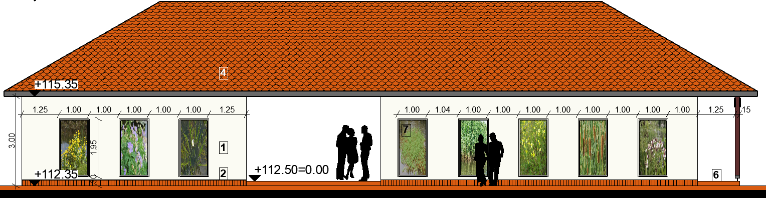 Fatada propusaSe va prezenta cate o mostra din fiecare tip de element de mobilier    urban propus.        2.Specificaţii de performanţă şi condiţii privind siguranţa în exploatare:Se vor respecta conditiile de utilizare date de furnizorul produsului.3.Condiţii privind conformitatea cu standardele relevante: Agrement tehnic în România atît din partea firmei producătoare şi/sau a firmei furnizoare4.Condiţii de garanţie şi post-garanţieGARANŢIE:Conform certificatului de garantie.Garanţia minimă: 2 ani5.Condiții cu caracter tehnic:La livrare produsele vor fi însoţite de următoarele documente:Certificate de calitate şi garanţieFirma ce livrează echipamentele trebuie să asigure:Transportul, livrarea, montarea, punerea în funcțiune, instalarea și instruirea personalului.Nr. Crt.Specificaţiile tehnice impuse prin Caietul de sarciniCorespondenţa propunerii tehnice cu specificaţiile tehnice impuse prin Caietul de sarciniFurnizor (denumire, adresa, telefon, fax)01231.Parametrii tehnici şi funcţionali:Dimensiuni:- Inaltime: 1950 mm- Lungime: 1000 mm
Material:material dibond, decorat cu autocolant. Materialul propus pentru autocolant se va stabili imreuna cu beneficiarul.  structura din fier, cul. neagra RAL 90052 fete Se va prinde pe fundatii din beton. Se va prezenta cate o mostra din fiecare tip de element de mobilier    urban propus.        2.Specificaţii de performanţă şi condiţii privind siguranţa în exploatare:Se vor respecta conditiile de utilizare date de furnizorul produsului.3.Condiţii privind conformitatea cu standardele relevante: Agrement tehnic în România atît din partea firmei producătoare şi/sau a firmei furnizoare4.Condiţii de garanţie şi post-garanţieGARANŢIE:Conform certificatului de garantie.Garanţia minimă: 2 ani5.Condiții cu caracter tehnic:La livrare produsele vor fi însoţite de următoarele documente:Certificate de calitate şi garanţieFirma ce livrează echipamentele trebuie să asigure:Transportul, livrarea, montarea, punerea în funcțiune, instalarea și instruirea personalului.Nr. Crt.Specificaţiile tehnice impuse prin Caietul de sarciniCorespondenţa propunerii tehnice cu specificaţiile tehnice impuse prin Caietul de sarciniFurnizor (denumire, adresa, telefon, fax)01231.Parametrii tehnici şi funcţionali:Dimensiuni:- Inaltime: 200 mm- Lungime: 1000 mm
Material:material dibond, decorat cu autocolant. Materialul propus – pictograme -  pentru autocolant se va stabili imreuna cu beneficiarul.  structura din fier, cul. neagra RAL 9005 2 fete Se va prinde pe fundatii din beton. Se va prezenta cate o mostra din fiecare tip de element de mobilier    urban propus.        2.Specificaţii de performanţă şi condiţii privind siguranţa în exploatare:Se vor respecta conditiile de utilizare date de furnizorul produsului.3.Condiţii privind conformitatea cu standardele relevante: Agrement tehnic în România atît din partea firmei producătoare şi/sau a firmei furnizoare4.Condiţii de garanţie şi post-garanţieGARANŢIE:Conform certificatului de garantie.Garanţia minimă: 2 ani5.Condiții cu caracter tehnic:La livrare produsele vor fi însoţite de următoarele documente:Certificate de calitate şi garanţieFirma ce livrează echipamentele trebuie să asigure:Transportul, livrarea, montarea, punerea în funcțiune, instalarea și instruirea personalului.Nr. Crt.Specificaţiile tehnice impuse prin Caietul de sarciniCorespondenţa propunerii tehnice cu specificaţiile tehnice impuse prin Caietul de sarciniFurnizor (denumire, adresa, telefon, fax)01231.Parametrii tehnici şi funcţionali:Dimensiuni:- Inaltime: 1000 mm- Lungime: 500 mm
Material:material dibond, decorat cu autocolant. Materialul propus pentru autocolant se va stabili imreuna cu beneficiarul.  structura din fier, cul. neagra RAL 9005 Se va prinde pe fundatii din beton. Se va prezenta cate o mostra din fiecare tip de element de mobilier    urban propus.        2.Specificaţii de performanţă şi condiţii privind siguranţa în exploatare:Se vor respecta conditiile de utilizare date de furnizorul produsului.3.Condiţii privind conformitatea cu standardele relevante: Agrement tehnic în România atît din partea firmei producătoare şi/sau a firmei furnizoare4.Condiţii de garanţie şi post-garanţieGARANŢIE:Conform certificatului de garantie.Garanţia minimă: 2 ani5.Condiții cu caracter tehnic:La livrare produsele vor fi însoţite de următoarele documente:Certificate de calitate şi garanţieFirma ce livrează echipamentele trebuie să asigure:Transportul, livrarea, montarea, punerea în funcțiune, instalarea și instruirea personalului.Denumire ofertant:Adresa:Telefon:Fax:Persoana de contactSemnatura si stampilaNr. Crt.Denumire produs UMCantitatePret unitarTotalFisa tehnica1Panouri informative tip 1BUC13Fisa tehnica nr.402Panouri informative tip 2BUC2Fisa tehnica nr.413Panouri de avertizareBUC2Fisa tehnica nr.424Panou informativ pentru persoane cu dizabilitati - 1bucBUC1Fisa tehnica nr.44TotalTotalTotalTotalTotalNr. crt.1.